PROCEDURA WYDAWANIA LEGITYMACJI SZKOLNYCH, ICH DUPLIKATÓW, DUPLIKATÓW KART ROWEROWYCH I ŚWIADECTW SZKOLNYCHPodstawa prawna:Ustawy z dnia 16 listopada 2006 r. o opłacie skarbowej (Dz.U.2019, poz. 1000);Rozporządzenie Ministra Edukacji Narodowej z dnia 19 października 2018 r. w sprawie świadectw, dyplomów państwowych i innych druków szkolnych( Dz.U. 2018, poz. 2011).Procedura reguluje tryb wydawania legitymacji szkolnych, ich duplikatów oraz duplikatów kart rowerowych i świadectw szkolnych.§1Legitymacje szkolneUczeń przyjęty do szkoły otrzymuje legitymację szkolną. Wypełniana jest ona pismem komputerowym (drukowana na giloszach) lub ręcznym, zgodnie z aktualnie obowiązującym wzorem: - MEN-I/1 – dla wszystkich uczniów, z wyjątkiem uczniów niepełnosprawnych;- MEN-I/3-N – dla uczniów niepełnosprawnych.Legitymacja szkolna wydawana jest nieodpłatnie.Ważność legitymacji szkolnej potwierdza się w kolejnych latach szkolnych przez umieszczenie daty ważności i małej pieczęci urzędowej szkoły.Sekretariat szkoły prowadzi ewidencję wydanych legitymacji szkolnych. Numer legitymacji szkolnej odpowiada kolejnemu numerowi ewidencyjnemu w danym roku kalendarzowym.§2Wymiana legitymacji szkolnejW legitymacji szkolnej dla uczniów nie dokonuje się skreśleń i poprawek. Legitymacje szkolne dla uczniów zawierające błędy lub omyłki podlegają wymianie. Nie pobiera się opłaty na sprostowanie legitymacji szkolnej dziecka ( adresu, nazwiska).W przypadku stwierdzenia błędu lub zmiany danych osobowych ucznia (imienia, nazwiska, miejsca zamieszkania) rodzice mogą wystąpić do  dyrektora szkoły z wnioskiem o wydanie nowej legitymacji.We wniosku należy podać przyczynę żądania wymiany legitymacji szkolnej.Do wniosku należy dołączyć: podpisane aktualne zdjęcie, dokument potwierdzający fakt zmiany danych ucznia oraz zwrócić dotychczasową legitymację.Wzór wniosku w wymianę legitymacji szkolnej stanowi załącznik nr 1 do niniejszej procedury.Za wymianę legitymacji nie pobiera się opłaty.§3Zasady wydawania duplikatów legitymacji szkolnejW przypadku utraty oryginału legitymacji szkolnej rodzice ucznia mogą wystąpić do dyrektora szkoły z pisemnym wnioskiem o wydanie duplikatu legitymacji szkolnej, legitymacji szkolnej dla dziecka niepełnosprawnego z podaniem przyczyny ubiegania się o duplikat.Wzór wniosku o wydanie duplikatu legitymacji szkolnej stanowi załącznik nr 2 do niniejszej procedury.Za wydanie duplikatu legitymacji szkolnej lub legitymacji szkolnej dla dziecka niepełnosprawnego pobiera się opłatę w wysokości równej kwocie opłaty skarbowej od poświadczenia własnoręczności podpisu tj. 9 zł.Opłatę wnosi się w kasie Urzędu Miasta Malborka, Plac Słowiański 5, 82-200 MalborkDo wniosku należy dołączyć podpisane aktualne zdjęcie legitymacyjne (imię, nazwisko, data urodzenia, nr PESEL, adres zamieszkania) oraz potwierdzenie wniesienie opłaty.Termin wykonania duplikatu legitymacji szkolnej wynosi: do 7 dni roboczych.Z chwilą otrzymania duplikatu traci ważność oryginał legitymacji. W przypadku odnalezienia utraconego oryginału należy go zwrócić do sekretariatu Szkoły Podstawowej nr 3 w Malborku.§4Zasady wydawania duplikatów karty rowerowejW przypadku utraty oryginału karty rowerowej rodzice ucznia mogą wystąpić do dyrektora szkoły z pisemnym wnioskiem o wydanie duplikatu karty rowerowej, z podaniem przyczyny ubiegania się o duplikat.Wzór wniosku o wydanie duplikatu karty rowerowej stanowi załącznik nr 3 do niniejszej procedury.Za wydanie duplikatu karty rowerowej nie pobiera się opłaty.Do wniosku należy dołączyć podpisane aktualne zdjęcie legitymacyjne (imię, nazwisko, data urodzenia, adres zamieszkania, kod pocztowy).Termin wykonania duplikatu karty rowerowej wynosi: 7 dni roboczych.Z chwilą otrzymania duplikatu traci ważność oryginał karty rowerowej. W przypadku odnalezienia utraconego oryginału należy go zwrócić do sekretariatu Szkoły Podstawowej nr 3 w Malborku.§5Zasady wydawania duplikatów świadectw szkolnychW przypadku utraty oryginału świadectwa rodzice ucznia lub pełnoletni absolwent może wystąpić do dyrektora szkoły z pisemnym wnioskiem o wydanie duplikatu świadectwa z podaniem przyczyny ubiegania się o duplikat oraz określeniem:rodzaju świadectwa ( ukończenie szkoły/promocyjne); roku ukończenia szkoły / klasy.Wzór wniosku o wydanie duplikatu świadectwa szkolnego stanowi załącznik nr 4 do niniejszej procedury.Za wydanie duplikatu świadectwa pobiera się opłatę w wysokości równej kwocie opłaty skarbowej od legalizacji dokumentu tj. 26 zł za 1 szt.Opłatę wnosi się w kasie Urzędu Miasta Malborka, Plac Słowiański 5, 82-200 MalborkDo wniosku należy dołączyć potwierdzenie wniesienia opłaty.Termin wykonania duplikatu świadectwa szkolnego  - do 14 dni roboczych jeżeli przedłożony wniosek zawiera wymagane informacje, a dokumentacja niezbędna do wystawienia duplikatu znajduje się w szkole. W przypadku, gdy dokumentacja szkolna uniemożliwia wystawienie duplikatu w ciągu 14 dni ( brak wzornika świadectwa) zainteresowany informowany jest na piśmie przez sewkretariat szkoły o terminie wystawienia duplikatu.Jeśli szkoła nie posiada dokumentacji przebiegu nauczania albo nie jest ona wystarczająca do wystawienia duplikatu wydaje się zaświadczenie stwierdzające, że wystawienie duplikatu nie jest możliwe.Duplikat wystawia się na druku obowiązującym w okresie wystawienia oryginału lub na formularzu zgodnym z treścią oryginalnego dokumentu.Na pierwszej stronie u góry umieszcza się wyraz „Duplikat”. Na końcu dokumentu wyrazy „oryginał podpisali”, wymienia się nazwiska osób, które podpisały oryginał świadectwa. Jeśli podpisy są nieczytelne stwierdza się nieczytelność podpisów. Obok zamieszcza się datę wydania duplikatu świadectwa i opatruje pieczęcią urzędową.Duplikat może zostać odebrany osobiście przez osobę zainteresowaną lub osobę upoważnioną na piśmie (po potwierdzeniu odbioru dokumentu własnoręcznym podpisem). Duplikat może także zostać wysłany pocztą (listem poleconym za zwrotnym potwierdzeniem odbioru), pod wskazany we wniosku adres.Duplikat ma moc oryginału i może być wystawiony ponownie.Załącznik nr 1 do PROCEDURY WYDAWANIA LEGITYMACJI SZKOLNYCH, ICH DUPLIKATÓW, DUPLIKATÓW KART ROWEROWYCH I ŚWIADECTW SZKOLNYCH......................................................	......................................................(imię i nazwisko rodzica / opiekuna prawnego)	(miejscowość i data)......................................................(adres zamieszkania)......................................................(telefon kontaktowy)DyrektorSzkoły Podstawowej nr 3                                                                                                w MalborkuWNIOSEK O WYMIANĘ LEGITYMACJI SZKOLNEJZwracam się z prośbą o wymianę legitymacji szkolnej dla mojego dziecka......................................................................................................................................................,(imię i nazwisko dziecka)ucznia/ uczennicy klasy ..........................................., ur...............................................................,zamieszkały (a). .....................................................................................................................................,( kod pocztowy, miejscowość, ulica, numer domu, numer mieszkania )nr pesel:w związku z ..................................................................................................................................W załączeniu: ................................................................................................................................................................................................podpis rodzica / opiekuna prawnegoadnotacje sekretariatuZałączniki:1 fotografia,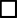 zwrot zniszczonej legitymacji (dotyczy / nie dotyczy). numer nowej legitymacji .......................................................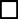 Załącznik nr 2 do PROCEDURY WYDAWANIA LEGITYMACJI SZKOLNYCH, ICH DUPLIKATÓW, DUPLIKATÓW KART ROWEROWYCI ŚWIADECTW SZKOLNYCH....................................................	......................................................(imię i nazwisko rodzica / opiekuna prawnego)	(miejscowość i data)......................................................(adres zamieszkania)......................................................(telefon kontaktowy)DyrektorSzkoły Podstawowej nr 3 w MalborkuWNIOSEK O WYDANIE DUPLIKATU LEGITYMACJI SZKOLNEJProszę o wydanie duplikatu legitymacji szkolnej dla mojego dziecka:...................................................................................................................................................................(imię i nazwisko dziecka)ucznia/uczennicy klasy ........................................... ur. ...........................................................................zamieszkały(a) ..........................................................................................................................................( kod pocztowy, miejscowość, ulica, numer domu, numer mieszkania )nr peselPrzyczyna utraty oryginału legitymacji/ duplikatu legitymacji:.......................................................................................................................................................Oświadczam, że znana mi jest, wynikająca z art. 272 Kodeksu Karnego1, odpowiedzialność karna za poświadczenie nieprawdy. Jednocześnie przyjmuję do wiadomości, że z chwilą otrzymania duplikatu traci ważność oryginał dokumentu.W przypadku odnalezienia utraconego oryginału zobowiązuję się do zwrócenia go Publicznej Szkole Podstawowej nr 14 w Opolu.................................................................(podpis rodzica/prawnego opiekuna)adnotacje sekretariatuZałączniki:dowód wpłaty, 1 fotografia,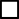 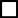 zwrot zniszczonej legitymacji (dotyczy / nie dotyczy).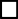 numer duplikatu legitymacji ........................................................1 art. 272 KK –Kto wyłudza poświadczenie nieprawdy poprzez podstępne wprowadzenie w błąd funkcjonariusza publicznego lub innej osoby upoważnionej do wystawienia dokumentu, podlega karze pozbawienia wolności do lat 3Załącznik nr 3 do PROCEDURY WYDAWANIA LEGITYMACJI SZKOLNYCH, ICH DUPLIKATÓW, DUPLIKATÓW KART ROWEROWYCH I ŚWIADECTW SZKOLNYCH......................................................	......................................................(imię i nazwisko rodzica / opiekuna prawnego)	(miejscowość i data)......................................................(adres zamieszkania)......................................................(telefon kontaktowy)DyrektorSzkoły Podstawowej nr 3w MalborkuWNIOSEK O WYDANIE DUPLIKATU KARTY ROWEROWEJProszę o wydanie duplikatu karty rowerowej dla mojego dziecka...................................................................................................................................................................(imię i nazwisko dziecka)ucznia/uczennicy klasy ........................................ ur. .............................................................................,zamieszkały(a). .........................................................................................................................................( kod pocztowy, miejscowość, ulica, numer domu, numer mieszkania )Przyczyna utraty oryginału karty rowerowej:.......................................................................................................................................................Oświadczam, że znana mi jest, wynikająca z art. 272 Kodeksu Karnego1, odpowiedzialność karna za poświadczenie nieprawdy.Jednocześnie	przyjmuję	do	wiadomości,	że	z	chwilą	otrzymania	duplikatu	traci	ważność	oryginał	dokumentu. W przypadku odnalezienia utraconego oryginału zobowiązuję się do zwrócenia go Publicznej Szkole Podstawowej nr 14 w Opolu.................................................................(podpis rodzica/prawnego opiekuna)adnotacje sekretariatuZałączniki:1 fotografia,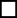 zwrot zniszczonej karty rowerowej (dotyczy / nie dotyczy).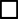 numer duplikatu karty rowerowej ........................................................1 art. 272 KK –Kto wyłudza poświadczenie nieprawdy poprzez podstępne wprowadzenie w błąd funkcjonariusza publicznego lub innej osoby upoważnionej do wystawienia dokumentu, podlega karze pozbawienia wolności do lat 3Załącznik nr 4 do PROCEDURY WYDAWANIA LEGITYMACJI SZKOLNYCH, ICH DUPLIKATÓW, DUPLIKATÓW KART ROWEROWYCH I ŚWIADECTW SZKOLNYCH......................................................	......................................................(imię i nazwisko rodzica / opiekuna prawnego)	(miejscowość i data)....................................................(adres zamieszkania)......................................................(telefon kontaktowy)DyrektorSzkoły Podstawowej nr 3w MalborkuWNIOSEK O WYDANIE DUPLIKATU ŚWIADECTWA SZKOLNEGOZwracam się z prośbą o wydanie duplikatu świadectwa...................................................................................................................................................................(ukończenia szkoły podstawowej, promocyjnego do klasy)Przyczyna utraty oryginału świadectwa:...................................................................................................................................................................Ww. świadectwo zostało wystawione dla...................................................................................................................................................................(imię i nazwisko uczennicy/ucznia)ur. .................................................................., w ......................................................................................Do szkoły uczęszczałam/em w latach od ........................... do ...............................Szkołę ukończyłam/em w roku szkolnym ....................... / ............................. Duplikat świadectwa:     odbiorę osobiście,	odbierze osoba upoważniona przeze mnie na piśmie,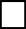    proszę wysłać na adres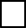 ...................................................................................................................................................................( kod pocztowy, miejscowość, ulica, numer domu, numer mieszkania )Załączniki:1.	Dowód wpłaty................................................(czytelny podpis)Duplikat świadectwa otrzymałam/em dnia ........................................,	...................................................(czytelny podpis)